一期一会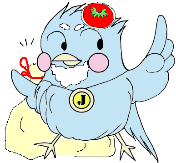 １月９日の持ち物：通知表（楠の成長）・生活設計表やりとり帳・宿題全部（新年の抱負・家庭学習帳等）筆記用具・上履き・体育館履き・歯磨きセット給食セット・朝読書用小説・雑巾１枚水筒・（部活のある人はお弁当）